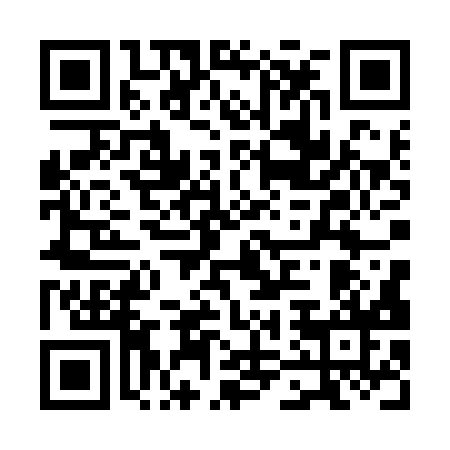 Prayer times for Kirchdorf an der Krems, AustriaWed 1 May 2024 - Fri 31 May 2024High Latitude Method: Angle Based RulePrayer Calculation Method: Muslim World LeagueAsar Calculation Method: ShafiPrayer times provided by https://www.salahtimes.comDateDayFajrSunriseDhuhrAsrMaghribIsha1Wed3:375:461:015:008:1710:182Thu3:345:441:015:018:1910:203Fri3:315:421:015:018:2010:224Sat3:295:411:015:028:2210:255Sun3:265:391:015:038:2310:276Mon3:235:381:015:038:2410:297Tue3:215:361:015:048:2610:328Wed3:185:351:005:048:2710:349Thu3:155:331:005:058:2810:3610Fri3:135:321:005:058:3010:3911Sat3:105:301:005:068:3110:4112Sun3:075:291:005:068:3210:4413Mon3:055:281:005:078:3410:4614Tue3:025:261:005:078:3510:4915Wed3:005:251:005:078:3610:5116Thu2:575:241:005:088:3810:5317Fri2:545:231:005:088:3910:5618Sat2:525:221:005:098:4010:5819Sun2:495:201:015:098:4111:0120Mon2:465:191:015:108:4211:0321Tue2:445:181:015:108:4411:0622Wed2:435:171:015:118:4511:0823Thu2:435:161:015:118:4611:1024Fri2:435:151:015:128:4711:1125Sat2:425:141:015:128:4811:1226Sun2:425:131:015:128:4911:1227Mon2:425:131:015:138:5011:1328Tue2:425:121:015:138:5111:1329Wed2:415:111:015:148:5211:1430Thu2:415:101:025:148:5311:1431Fri2:415:101:025:158:5411:15